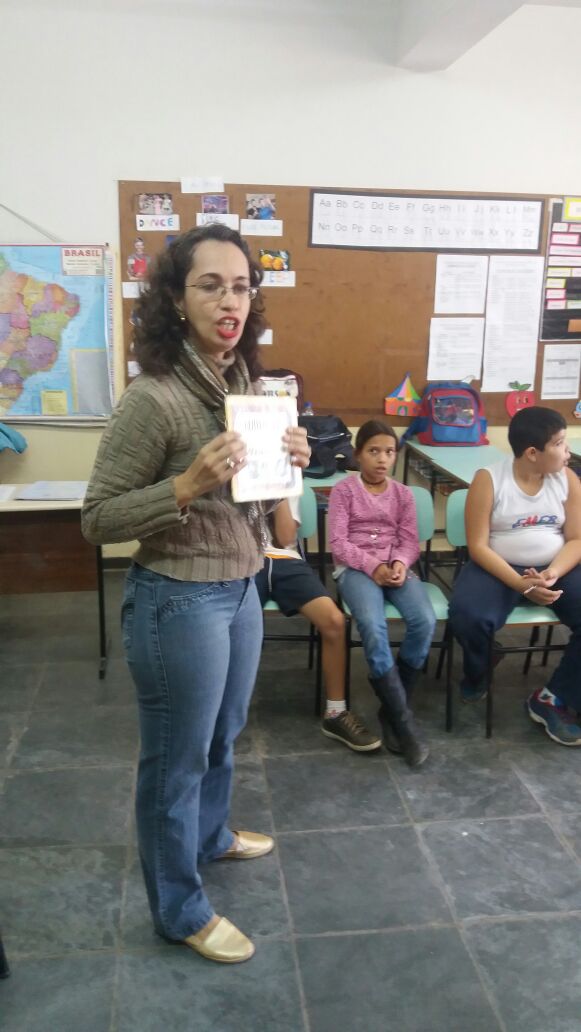 Tertúlia dialógica literária, realizada mensalmente entre duas salas de nossa escola, pelo  4º ano e  5º anos. Momento muito esperado pelo grupo.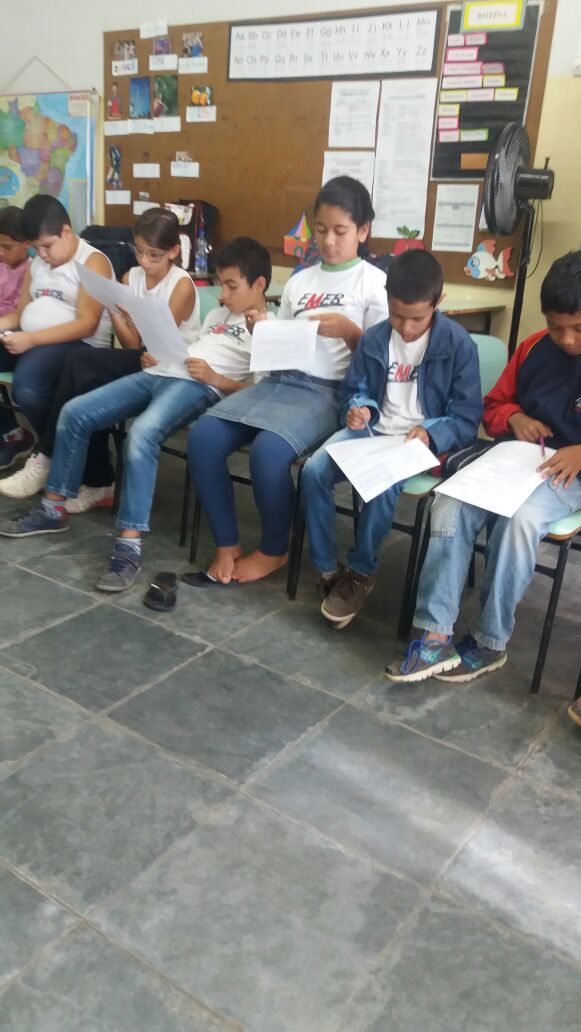 Tertúlia realizada de forma interativa, só tem fortalecido o grupo e trazido crescimento as crianças.